InstructionsFill out and submit your form by email to ContactUADL@uakron.eduAn Outlook confirmation will be sent to you. Be sure all information is correct.For all first time users, contact Eric Veigel for training at 330-972-2720 / veigel@uakron.eduUse a separate form for each course.The University of Akron
Distance Learning ServicesLeigh Hall 206Akron OH 44325-6239DISTANCE LEARNING COURSE 
ROOMRESERVATION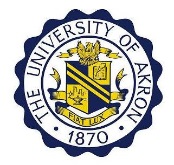 Contact InformationContact InformationContact InformationContact InformationContact InformationContact InformationContact InformationContact InformationContact InformationContact InformationContact InformationContact InformationContact InformationContact InformationContact InformationContact InformationContact InformationContact InformationContact InformationContact InformationContact InformationContact InformationContact InformationContact InformationContact InformationContact InformationRequester NameRequester NameRequester NameRequester NameRequester NameDateDateDateRequester email addressRequester email addressRequester email addressRequester email addressRequester email addressInstructor NameInstructor NameInstructor NameInstructor NameInstructor NameInstructor email addressInstructor email addressInstructor email addressInstructor email addressInstructor email addressDepartmentDepartmentDepartmentDepartmentDepartmentCOURSE INFORMATIONCOURSE INFORMATIONCOURSE INFORMATIONCOURSE INFORMATIONCOURSE INFORMATIONCOURSE INFORMATIONCOURSE INFORMATIONCOURSE INFORMATIONCOURSE INFORMATIONCOURSE INFORMATIONCOURSE INFORMATIONCOURSE INFORMATIONCOURSE INFORMATIONCOURSE INFORMATIONCOURSE INFORMATIONCOURSE INFORMATIONCOURSE INFORMATIONCOURSE INFORMATIONCOURSE INFORMATIONCOURSE INFORMATIONCOURSE INFORMATIONCOURSE INFORMATIONCOURSE INFORMATIONCOURSE INFORMATIONCOURSE INFORMATIONCOURSE INFORMATIONDISTANCE  DISTANCE  DISTANCE  DISTANCE  LOCAL  LOCAL  LOCAL  LOCAL  Course NameCourse NameCourse NumberCourse NumberCourse NumberCourse NumberTerm YearTerm YearFall  Fall  Fall  Spring  Spring  Spring  Spring  Spring  Spring  Summer    Session:Summer    Session:Summer    Session:Summer    Session:Start dateStart dateEnd dateEnd dateEnd dateStart timeStart timeStart timeStart timeEnd timeEnd timeEnd timeEnd timeEnd timeDay(s)Monday Monday Monday Monday Monday Tuesday  Tuesday  Tuesday  Tuesday  Tuesday  Wednesday  Wednesday  Wednesday  Thursday  Thursday  Thursday  Thursday  Thursday  Friday  Friday  Friday  Friday  Saturday  Saturday  Saturday  Location requestedLocation requestedLocation requestedLocation requestedLocation requestedLocation requestedLocation requestedLocation requestedLocation requestedLocation requestedLocation requestedLocation requestedSection number of each locationSection number of each locationSection number of each locationSection number of each locationSection number of each locationSection number of each locationSection number of each locationSection number of each locationSection number of each locationSection number of each locationSection number of each locationInstructor siteInstructor siteInstructor siteRemote siteRemote siteRemote siteRemote siteRemote siteRemote siteRemote siteRemote siteRemote siteRemote siteRemote siteRemote siteRemote siteRemote siteRemote siteRemote siteRemote siteRemote siteRemote siteRemote siteRemote siteRemote siteRemote siteRemote siteRemote siteRemote siteRemote siteRemote siteRemote siteRemote siteRemote siteRemote siteRemote siteRemote siteRemote siteRemote siteRemote siteRemote siteRemote siteRemote siteRemote siteRemote siteRemote siteRemote siteRemote siteRemote siteRemote siteRemote site